Адаптация учащихся 1-5-10- х классов 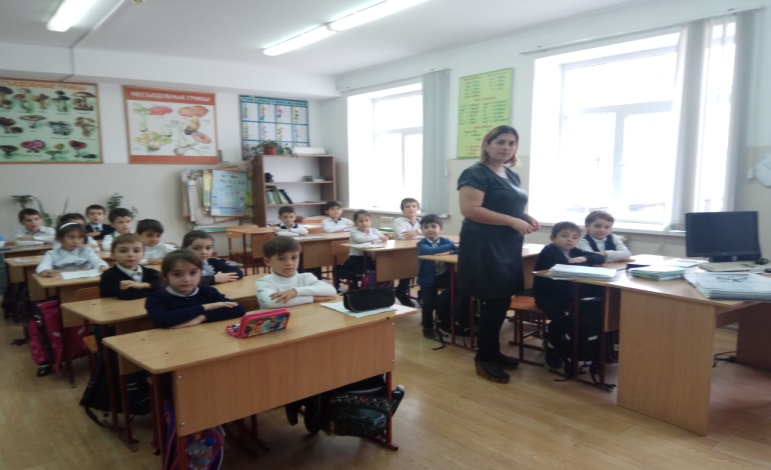 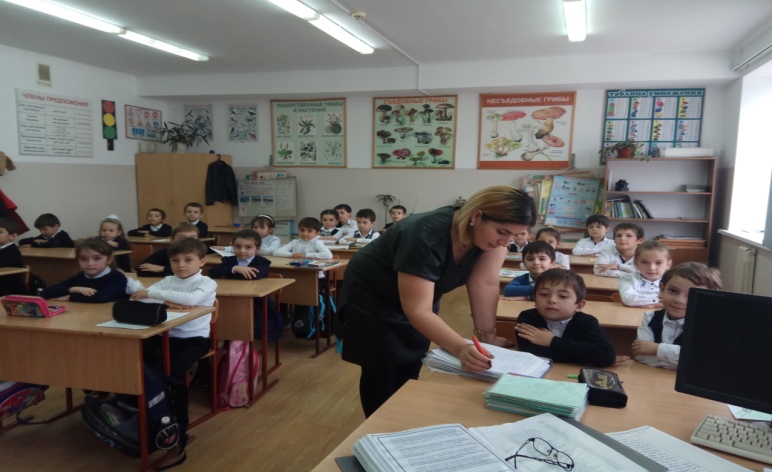 Психологические рекомендации родителям выпускников при подготовке к ЕГЭ и ОГЭ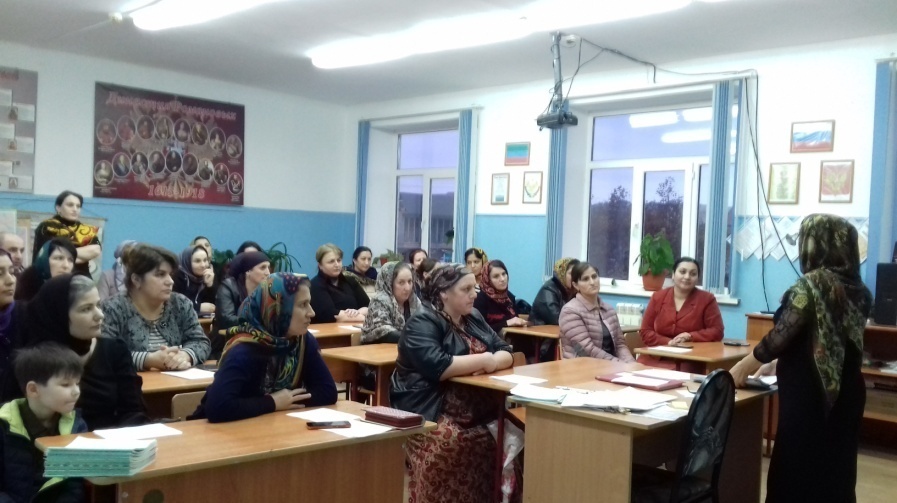 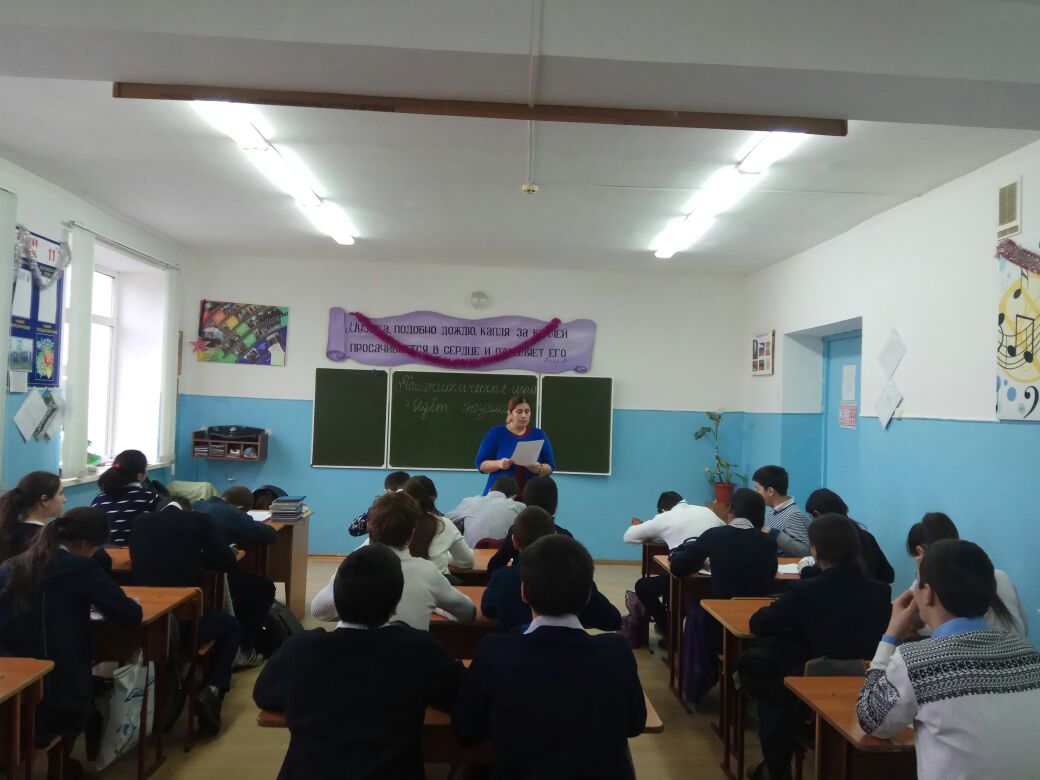 Психологическая подготовка учащихся 9-11-х кл.  к сдаче экзаменов 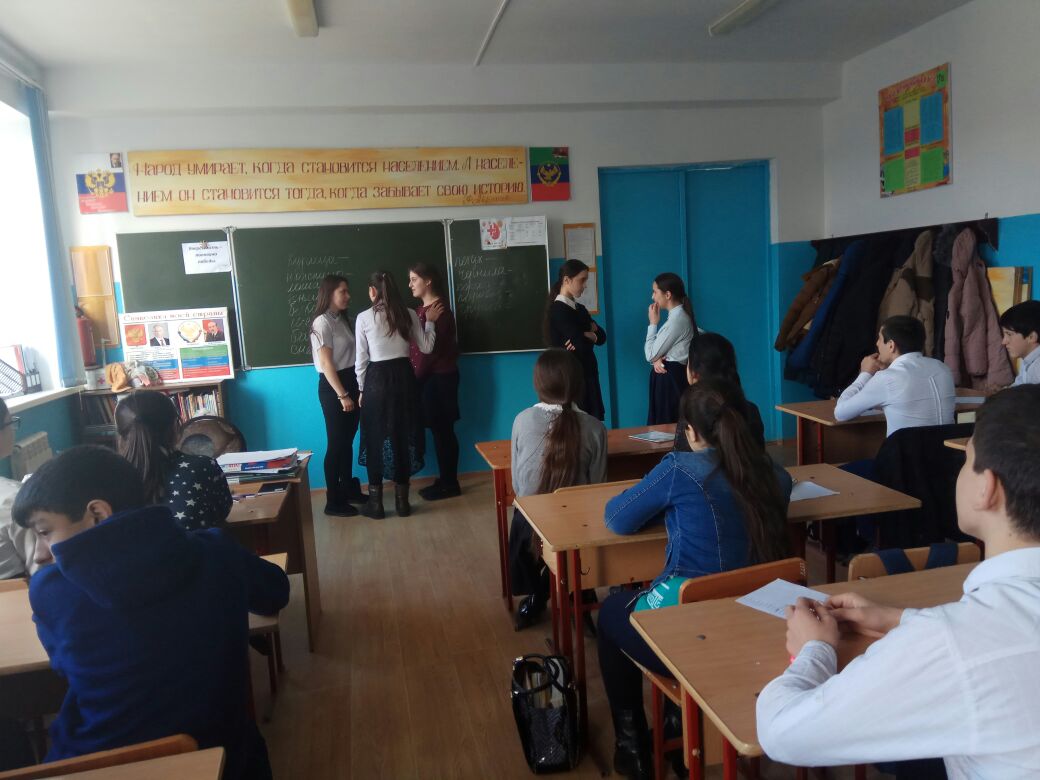 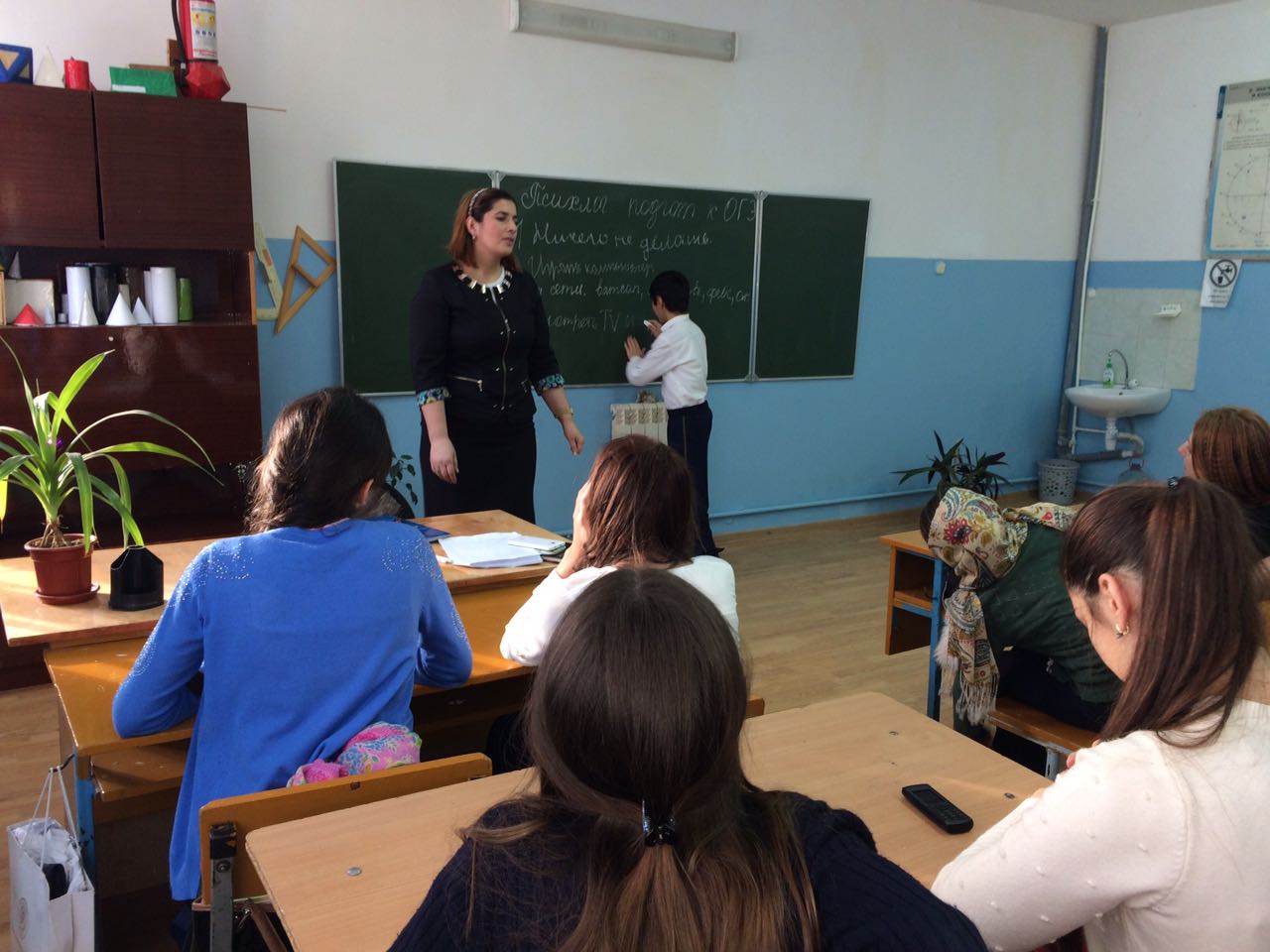 Консультация: родителей, учеников, педагогов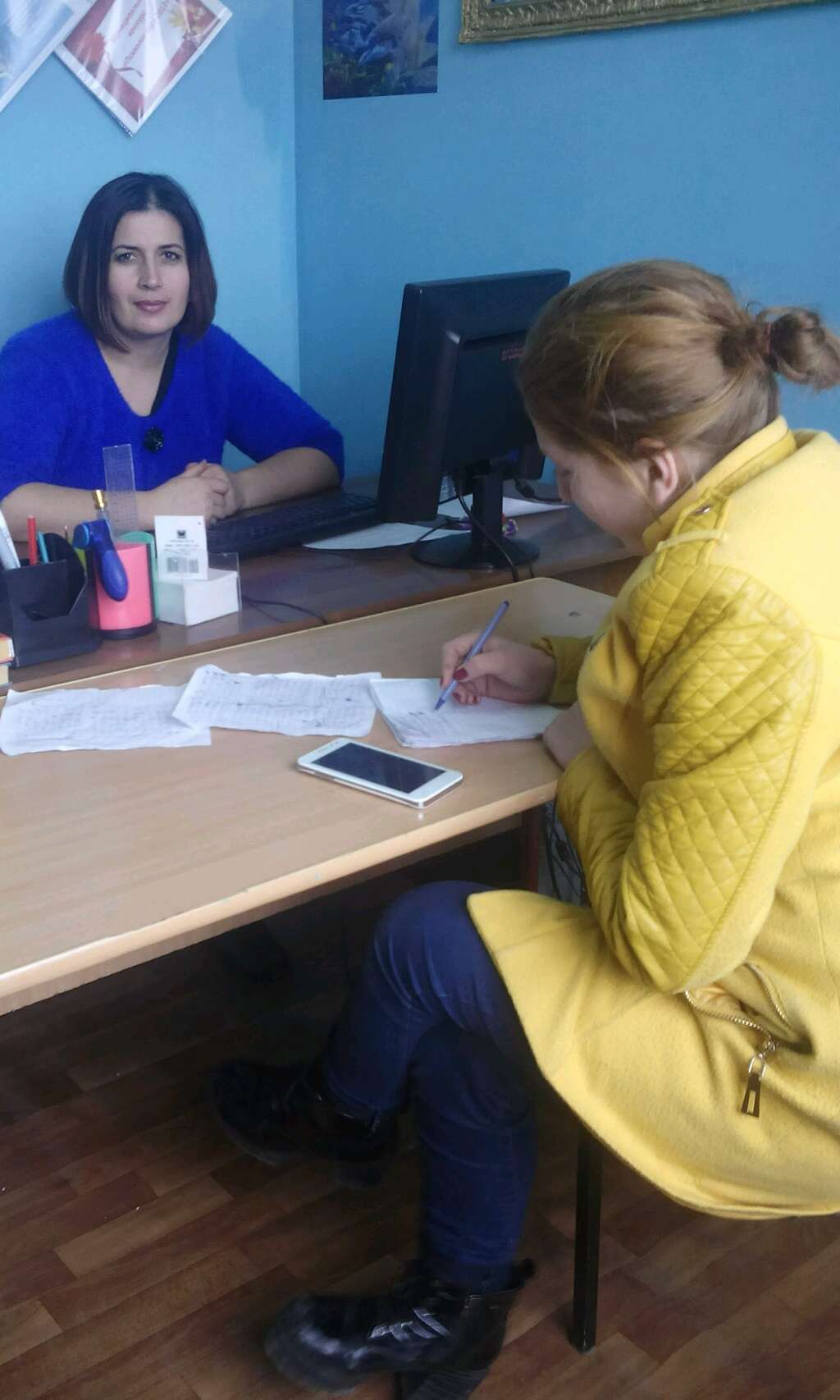 